1. Общие положения, цели и задачи 	1.1. Регламент экономической безопасности акционерного общества «Национальная компания «КазМунайГаз» (далее – Регламент) является базовым документом, определяющим основные цели, задачи, принципы и направления работы КМГ по обеспечению экономической безопасности и созданию эффективной системы защиты жизненно важных интересов в финансово-экономической, производственно-хозяйственной, технологической и иных сферах деятельности.	1.2. Регламент отражает единое видение и подходы КМГ по обеспечению экономической безопасности, противодействию противоправным деяниям, направленным против его законных прав и интересов. 	1.3. Целью настоящего Регламента является создание условий для стабильного функционирования и развития КМГ на основе эффективной системы обеспечения экономической безопасности, направленной на недопущение, предотвращение или минимизацию возможного ущерба.1.4. Задачи Регламента:1) выработка единых норм и подходов в вопросах экономической безопасности и формирование эффективного механизма противодействия любым формам противоправных деяний, направленных против законных прав и интересов КМГ;2) формирование у работников КМГ нетерпимости к любым противоправным деяниям, которые могут быть совершены с использованием должностных полномочий и (или) служебного положения и (или) в связи с выполнением функциональных обязанностей;3) разработка и осуществление разносторонних и последовательных мер по предупреждению и пресечению противоправных деяний, направленных против законных прав и интересов КМГ, устранению их причин, условий и последствий;4) выявление реальных и потенциальных внешних и внутренних экономических угроз устойчивому развитию КМГ, а также своевременное информирование о них руководства;5) формирование правовой культуры у работников КМГ, основанной на принципах законности, добросовестности и справедливости при выполнении своих должностных обязанностей.	1.5. Регламент разработан с учетом уголовного, антикоррупционного законодательства, законодательства об административных правонарушениях, ратифицированных международных договоров, корпоративных документов АО «Самрук-Қазына» и внутренних документов КМГ.Область применения	2.1. Требования и принципы настоящего Регламента распространяются на всех работников КМГ, закрепляются во внутренних документах и поддерживаются путём реализации системных мер правового, организационного и технического характера.		2.2. Руководство и руководители структурных подразделений КМГ ответственны за организацию мероприятий, направленных на реализацию принципов и требований настоящего Регламента.	2.3. ДЗО рекомендуется разработать и утвердить в установленном порядке аналогичный Регламент экономической безопасности, с учетом специфики и особенностей их деятельности.Определения и сокращения	3.1. Применяемые в настоящем Регламенте определения и сокращения имеют следующие значения:     3.2. Определения и сокращения, применяемые, но не раскрытые в настоящем Регламенте, соответствуют определениям, используемым в законодательстве Республики Казахстан, Уставе и внутренних документах КМГ.Ответственность	4.1. Ответственность за реализацию положений настоящего Регламента распределяется следующим образом:1) Руководство и руководители структурных подразделений в соответствии с законодательством Республики Казахстан и внутренними документами КМГ несут ответственность за несоблюдение настоящего Регламента; 2) подразделения правового обеспечения при проведении юридических экспертиз внутренних документов несут ответственность за их соответствие законодательству Республики Казахстан и иным внутренним документам КМГ;3) подразделение, ответственное за вопросы внутреннего контроля и управления рисками, совместно с владельцами рисков, несёт ответственность за функционирование системы внутреннего контроля и консолидацию информации по рискам экономического характера, своевременное реагирование на изменения риск-аппетита и выработку эффективных форм и методов по управлению рисками и минимизации их последствий;4) подразделение по управлению человеческими ресурсами, несёт ответственность за определение профессиональной пригодности кандидатов, принимаемых на работу, совершенствование системы мотивации персонала на  соблюдение требований настоящего Регламента, повышение квалификации и обучение работников по основным направлениям обеспечения экономической безопасности;5) подразделение, ответственное за делопроизводство, несёт ответственность за реализацию порядка оборота документации, содержащей коммерческую и иную охраняемую законодательством Республики Казахстан тайну КМГ (за исключением документов с грифом «Секретно»), обеспечение контроля и своевременную актуализацию нормативных документов в указанной области;6)  подразделения, ответственные за развитие информационных технологий, несут ответственность за функционирование систем обработки и хранения информации, совершенствование и обеспечение технической поддержки программно-технических средств и исполнение требований информационной безопасности по защите информационных ресурсов;7) подразделения, участвующие в процедурах закупок, администраторы бюджетных программ несут ответственность за обеспечение принципов добросовестности, открытости, конкуренции и объективности, а также за соблюдение конфиденциальности при работе с физическими и юридическими лицами, участвующими в процедурах закупок;8) подразделения финансово-экономического блока несут ответственность за соблюдение конфиденциальности при работе с информацией, включающей вопросы корпоративного финансирования, налогового планирования, консолидированной финансовой отчётности, инсайдерской и иной финансово-экономической информаций до момента её раскрытия в установленном порядке;9) подразделения блока по маркетингу и сбыту несут ответственность за снижение рисков при проведении коммерческих операций при реализации нефти и нефтепродуктов на внутреннем и международном рынках;10) Служба комплаенс ответственна за обеспечение соблюдения обязательных регуляторных требований по вопросам противодействия коррупции, разработку методологии проведения оценки комплаенс рисков; 11) подразделения ответственные за вопросы корпоративной безопасности отвечают за: -проведение единой политики и координацию деятельности структурных подразделений в вопросах обеспечения экономической безопасности;-реализацию совместно с заинтересованными подразделениями мер, направленных на формирование у работников правовой культуры, отвергающей противоправное поведение и обеспечивающей принципы честности и неподкупности при исполнении своих обязанностей;- исполнение мероприятий по обеспечению экономической безопасности, предусмотренных настоящим Регламентом;-контроль состояния бизнес-процессов в целях обеспечения экономической безопасности;-формирование и контроль исполнения требований информационной безопасности по защите информационных ресурсов экономического характера, защите от несанкционированного проникновения в информационные системы;-объективность, полноту и достоверность проводимых в рамках поручений руководства служебных расследований по фактам противоправных деяний, порядок организации которых регулируется отдельными внутренними документами.	4.2. Лица, виновные в нарушении требований настоящего Регламента несут установленную законодательством Республики Казахстан ответственность.Описание Регламента 	5.1. Основные принципы и подходы в области организации и обеспечения экономической безопасности5.1.1. Деятельность КМГ в сфере обеспечения экономической безопасности основывается на принципах:законности, комплексности, своевременности, непрерывности и активности в реализации поставленных задач;экономической целесообразности и сопоставимости возможного ущерба затратам на обеспечение экономической безопасности;централизации управления системой экономической безопасности на основе чёткого взаимодействия заинтересованных подразделений и служб;нулевой терпимости к любым противоправным деяниям;активного вовлечения работников в работу по противодействию противоправным деяниям.	5.2. Субъекты, объекты обеспечения экономической безопасности5.2.1. Субъектами обеспечения экономической безопасности являются все работники КМГ.5.2.2. К объектам экономической безопасности относятся человеческие и материальные ресурсы, отсутствие защищённости которых создает угрозу экономической безопасности, в том числе: имущество, имущественные права, требования и обязательства, любая конфиденциальная и инсайдерская информация, коммерческая и иная охраняемая законом Республики Казахстан тайна.	5.3. Основные направления деятельности по противодействию противоправным деяниям 5.3.1. Противодействие противоправным деяниям в КМГ осуществляется посредством: проведения единой политики в области обеспечения экономической безопасности в целях выявления и предотвращения уголовных и административных правонарушений, дисциплинарных проступков;организации взаимодействия с государственными органами и организациями, негосударственными организациями, физическими и юридическими лицами;вовлечения работников в мероприятия, направленные на противодействие противоправным деяниям и формирование у работников нетерпимости к любым противоправным проявлениям;профилактики и предупреждения всех форм противоправной деятельности.	5.4. Мероприятия по обеспечению экономической безопасности 5.4.1. Основные мероприятия, выполняемые в целях обеспечения выполнения настоящего Регламента:разработка и внедрение внутренних документов и процедур по обеспечению экономической безопасности;анализ и экспертиза принимаемых нормативных и организационно-распорядительных документов на предмет отсутствия в них уязвимостей, создающих предпосылки для совершения работниками противоправных деяний, и закреплению в них соответствующих превентивных мер;антидевиантный мониторинг на предмет:уязвимости бизнес-процессов КМГ;изучения деловой репутации контрагентов и их руководителей, учредителей (участников/акционеров);отсутствия конфликта интересов по заключаемым сделкам, в отношении совершения которых законодательством Республики Казахстан установлены особые условия;выявление и анализ рисков экономической безопасности, разработка и внедрение адекватных процедур и мер по их предупреждению и минимизации;ограничение либо предоставление доступа к информационным ресурсам экономического характера, составляющих коммерческую или иную охраняемую законодательством Республики Казахстан тайну КМГ; внедрение и применение программно-технических средств мониторинга и защиты информационных ресурсов экономического характера, против несанкционированного проникновения в информационные системы;проведение служебных расследований по фактам противоправных деяний или покушения на их совершения со стороны работников;проведение бесед с работниками, а также обучающих семинаров по разъяснению норм уголовного законодательства и законодательства об административных правонарушениях Республики Казахстан, а также доведение до работников сведений	 о выявленных противоправных фактах и вынесенных по ним судебных актах;внесение рекомендаций и предложений по организации и принятию мер по минимизации рисков и угроз экономической безопасности;взаимодействие с правоохранительными и специальными органами в целях координации деятельности по обеспечению экономической безопасности, а также обмен информацией о возможных противоправных деяниях со стороны недобросовестных конкурентов или криминальных структур, включая попытки получения от работников конфиденциальных данных, иной охраняемой информации, вовлечение их в деятельность, способную нанести ущерб законным правам и интересам КМГ;осуществление претензионной и исковой работы (в пределах компетенции);осуществление работы по сокращению дебиторской задолженности (в пределах компетенции);проверка при необходимости работников, а кандидатов при приеме на работу на причастность и/или совершение ими коррупционным и иных правонарушений;обеспечение непрерывного функционирования ИСД КМГ с целью формирования у работников и иных лиц заинтересованности в информировании о признаках противоправных деяний, а также своевременное рассмотрение информационных сообщений;проведение по мере необходимости информационной и разъяснительной работы по соблюдению требований настоящего Регламента;реализация иных мероприятий по минимизации угроз экономической безопасности любыми способами, не противоречащими законодательству Республики Казахстан. 	5.5. Взаимодействие работников 	5.5.1. Работники должны быть информированы о необходимости соблюдения требований законодательства Республики Казахстан и норм настоящего Регламента, а также ответственности за их нарушение.	5.5.2. Для формирования надлежащего уровня правовой культуры с новыми работниками проводится вводный инструктаж по положениям настоящего Регламента и связанных с ним документов, а для действующих работников – периодические информационные семинары, в том числе в дистанционной форме.5.6. Информирование о противоправных деяниях 	5.6.1. В КМГ организованы безопасные, конфиденциальные и доступные средства информирования о фактах противоправных деяний со стороны работников и третьих лиц.5.6.2. Сообщения о возможных или известных случаях противоправных деяний могут быть переданы на Горячую линию или по каналам и средствам связи ИСД КМГ. Контакты Горячей линии и ИСД КМГ размещаются на официальном веб-сайте КМГ, на информационных стендах, расположенных в общедоступных местах в офисных помещениях КМГ.5.6.3. Работник обязан, а иное лицо вправе, в случае появления сомнений в правомерности действий других работников, контрагентов или иных лиц, взаимодействующих с КМГ, незамедлительно информировать об этом соответственно непосредственного руководителя и/или Службу комплаенс  и/или ДКБ.При этом, никто из работников не может быть подвергнут какой-либо дискриминации (увольнение, понижение в должности, лишение премий и иных форм поощрения, ухудшение условий труда и пр.) лишь по причине сообщения таким работником о совершенном либо готовящемся противоправном деянии.Ссылка на документыПорядок внесения изменений и дополненийИзменения и дополнения в Регламент вносятся в порядке, установленном внутренними документами КМГ. 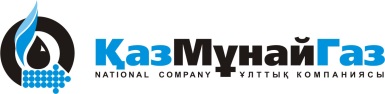 АО «Национальная компания «КазМунайГаз» АО «Национальная компания «КазМунайГаз» Наименование документа:Регламент экономической безопасности акционерного общества «Национальная компания «КазМунайГаз»Регламент экономической безопасности акционерного общества «Национальная компания «КазМунайГаз»Тип документа: Регламент	KMG-RG-3749.1-22стр. 1 из 9Разработал: _______________Н.Сейдуалиев 15 июля 2020 г.Проверил:____________Т.Алиаскаров20 июля  2020 г.Утвержден решением Правления   АО НК КМГ от 30 июля 2020 г.№31___Антидевиантный мониторинг(для целей настоящего Регламента)-мониторинг проводимых в КМГ мероприятий по противодействию любым противоправным деяниям;Горячая линия-комплекс организационных и технических мер, обеспечивающих возможность обращения в КМГ с информацией о нарушениях в деятельности КМГ или его ДЗО, его работников и контрагентов, которые касаются участия или подозрения в участии КМГ или его ДЗО, его работников или контрагентов в коррупционном поведении, мошенничестве или любых неэтичных действиях, а также последующая обработка и реагирование на указанные сообщения;ДЗО-дочерние организации и зависимые общества, в том числе совместно – контролируемые организации и совместные предприятия АО НК «КазМунайГаз»;ДКБ-департамент корпоративной безопасности КМГ;ИСД (Информационная система доверия)КМГ-система, предназначенная для приема, регистрации (учета), обработки (рассмотрения) и хранения поступающих обращений, включая телефон доверия и электронную почту доверия; КМГ-акционерное общество «Национальная компания «КазМунайГаз»;Контрагент-юридическое или физическое лицо, являющееся стороной по договору, заключаемому с КМГ, и принявшее на себя те или иные обязательства в качестве потенциального поставщика товаров, работ и услуг;Противоправные деяния-действие или бездействие работника (работников), совершенное в нарушение законодательства Республики Казахстан, а также корпоративных и иных требований КМГ;Работник-физическое лицо, состоящее в трудовых отношениях с КМГ и выполняющее работу по трудовому договору;Руководство (для целей настоящего Регламента)-председатель, его заместитель и члены исполнительного органа КМГ;Руководители структурных подразделений-директора департаментов, руководители служб, самостоятельных управлений и отделов;Экономическая безопасность-состояние защищённости жизненно важных интересов КМГ в финансово-экономической, правовой, производственно-хозяйственной, технологической и иных сферах от негативного влияния внешних и внутренних угроз, при котором обеспечивается наиболее эффективное использование корпоративных ресурсов, направленное на устойчивое развитие, достижение стратегических целей и исключение нежелательных измененийЗакон Республики Казахстан от 24.11.2015 года, №422-VУголовный кодекс Республики Казахстан Закон Республики Казахстан от 05.07.2014 года, №235-VКодекс Республики Казахстан об административных правонарушенияхЗакон Республики Казахстан от 23.11.2015 года, №414-V Трудовой кодекс Республики КазахстанРешение Правления АО «Самрук-Қазына» от 26.12.2018 года, №46/18Корпоративный стандарт безопасности   АО «Самрук-Қазына»Решение Правления АО «Самрук-Қазына» от 24.06.2019 года, №20/19Cтандарт экономической безопасности   АО «Самрук-Қазына»Решение Правления АО НК КМГ от 09.12.2016 года, №46/35 Правила наложения дисциплинарных взысканий на работников АО НК КМГ